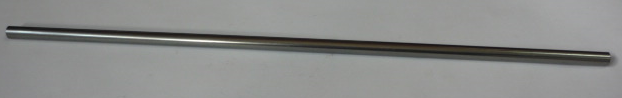 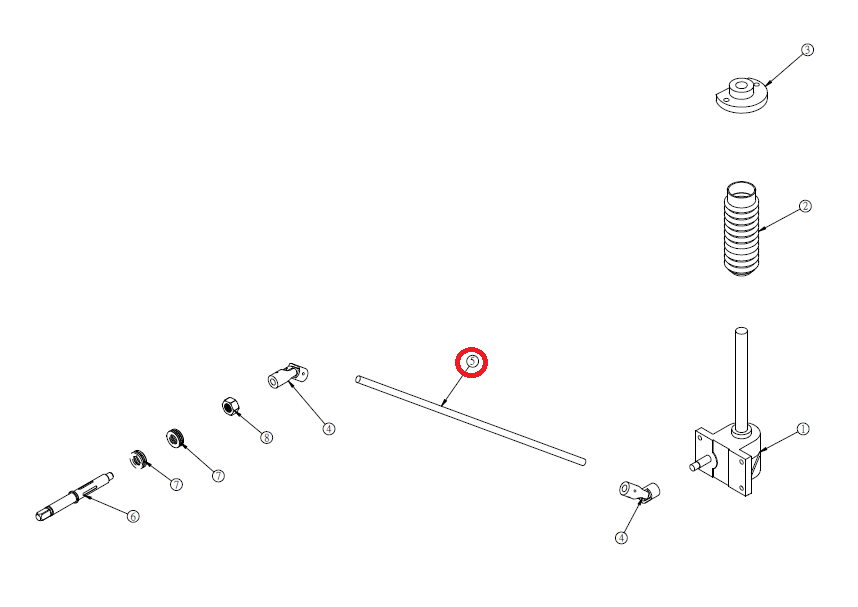 Код из 1САртикулНаименование/ Бренд/ПоставщикГабаритыД*Ш*В,ммМасса,грМатериалМесто установки/НазначениеF0044630767016AВал подъема/опускания шпинделя 767016AL=625D=141000МеталлЧетырехсторонние станки/соединительный вал подъема-опускания шпинделяF0044630767016AL=625D=141000МеталлЧетырехсторонние станки/соединительный вал подъема-опускания шпинделяF0044630767016AChang IronL=625D=141000МеталлЧетырехсторонние станки/соединительный вал подъема-опускания шпинделя